Heidi VanlerbergheLampestraat 688510 Marke1 Ba SW klas b							Katho-Ipsoc							t.a.v. de Heer Benedict Wydooghe							Doorniksesteenweg 145							8500       KORTRIJKWiki opdracht – artikel : E-learning: een koud kunstje met interactieve multimedia ?Referentie :COPPENS G., VAN PETEGEM W.  E-leren: een koud kunstje met  interactieve media ? In: Het Ingenieursblad, jg  74 nr 5, 2005.Het tijdschrift :Het artikel komt uit het vaktijdschrift ‘Het Ingenieursblad’.Het is de maandelijkse uitgave van de K VIV (Koninklijke Vlaamse Ingenieursvereniging). De vereniging werd in 1928 opgericht en verenigt alle universitair gevormde ingenieurs. De vereniging telt momenteel ongeveer 10.000 individuele leden.Het tijdschrift wil de ingenieur buiten zijn eigen discipline aanspreken en beoogt daarom artikels van een technisch-wetenschappelijk peil die niet te gespecialiseerd zijn zodat het zowel de ingenieur-leek als de specialist ter zake aanspreken.Het tijdschrift wordt uitgegeven in eigen beheer en is geen commerciële publicatie.Het artikel zelf :Het artikel is opgebouwd uit 8 pagina’s tekst en  geïllustreerd met  afbeeldingen over de onderwerpen die aan bod komen in het artikel. Er worden tussendoor ook gekleurde tekstvakken bijgevoegd die bijkomende uitleg geven over nieuwe technologieën omtrent  e-learning (zoals bijvoorbeeld videoconferentie).De auteurs :Het werd geschreven door Geert Coppens en Wim Van Petegem.Onderaan het artikel staat een uitgebreide loopbaanbeschrijving van de twee auteurs. Bij iedere auteur vindt je zijn e-mailadres. Van de auteurs vond ik de volgende informatie :Geert Coppens (jr.) is oprichter en algemeen directeur van het multimedia e-learningbedrijf Instrucion NV (www.instruxion.com).Instruxion specialiseert zich in het maken van high-impact content voor e-leren en e-marketing. Voordien was Geert Coppens acht jaar werkzaam bij de Amerikaanse producent van netwerkapparatuur Cisco Systems, waar hij al European Education Manager verantwoordelijk was voor de interne en externe opleidingen van het bedrijf in Europa, het Midden Oosten en Afrika.E-mail : gc@ instrucion.comVia Linked In, maakt hij een link naar zijn public cv :Geert Coppens, CEO, Instruxion - Belgiumheden : CEO in Instruxionverleden : Professional Services Manager at Cisco Systems European Education Manager at Cisco Systems EMEA Certfication Instructor at Cisco Education Manager at BIM see less...Studies :Katholieke Universiteit  Leuven (KUL) St Jozefscollege Aalst Instruxion : CEOPrivately Held; 11-50 employees; E-Learning industry May 2001 – Present (7 years 8 months) Instruxion creates multimedia e-learning content for large international customers, including Johnson&Johnson, HP, Cisco, Sony, Alcatel, etc. Belgian customers include Telenet, KBC, Belgacom, Electrabel, etc. Instruxion also develops off-the-shelf learning content such as the revolutionary selling skills e-learning at www.mysellingskills.com, and embedded content for mobile devices.
Geert founded Instruxion in May 2001. For more info, see www.instruxion.com.Cisco Systems : Professional Services ManagerPublic Company; 10,001 or more employees; CSCO; Telecommunications industry 2000 – 2001 (1 year) Responsible for setting up a Professional Services team and operation in Benelux (Belgium, Holland, Luxembourg).Cisco Systems EMEA : European Education ManagerPublic Company; 10,001 or more employees; CSCO; Telecommunications industry 1994 – 1999 (5 years) Management of Cisco's EMEA Training Department. Responsible for training Cisco EMEA employees as well as customers and partners. Geert also played a major role in setting up the EMEA Training Partner Program of Cisco.Cisco : Certfication InstructorPublic Company; 10,001 or more employees; CSCO; Telecommunications industry December 1992 – 1994 (2 years) Train-the-trainer courses for instructors external to Cisco. Evaluation and certification of candidate instructors. Running/teaching Cisco's Network management and Router configuration courses for internal and external audiences.BIM : Education ManagerPrivately Held; 51-200 employees; Information Technology and Services industry 1991 – 1992 (1 year) Course development and teaching (Unix, Network Management, TCP/IP Networking). Setting-up and running BIM's Education Dept.Wim Van Petegem (burgerlijk elektrotechnisch ingenieur UGent 87, burgerlijk biomedisch ingenieur K.U. Leuven 93) is sinds 2002 diensthoofd van AVNet aan de K.U.Leuven.   Dit is een centraal onderwijsondersteunende dienst, die zich toelegt op audiovisuele en nieuwe educatieve technologieën voor het hoger onderwijs, met een specifieke focus op genetwerkt e-leren in internationale context en op afstandsonderwijs. Met onderwijservaring in diverse instellingen, waaronder de Open Universiteit Nederland, en enkele hogescholen in Vlaanderen, legt hij zich toe op ondersteuning en innovatie van het hoger onderwijs door verantwoord gebruik van nieuwe (e-)media. Hij is verder betrokken bij tal van organisaties en netwerken die zich toeleggen op internationale samenwerking op het vlak van e-leren.E-mail : wim.vanpetegem@avnet.kuleuven.be Curriculum VitaeVia facebook, maakt hij een link naar http: www.avnet.kuleuven.be waarop je het onderstaande CV kunt vinden :  
OnderzoekstopicsMultimedia productieMultimedia productie managementMultimedia asset managementMultimedia presentatieNieuwe educatieve technologieGenetwerkt e-lerenVirtuele mobiliteitLevenslang lerenOpen- en afstandslerenKennistransferWetenschapscommunicatie 
Links Onderzoeksprojecten 
 Onderzoeksexpertises 
 Onderwijsopdrachten 
 Functies binnen de K.U.Leuven 
 Biografie 
 Publicaties 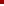 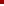 Structuur van het artikel :  er zijn 4 hoofdtitels en tussentitels :Synchroniteit van het leerprocesInteractiviteit: met leermaterialenAudio-, video- en computerconferentieOpslag van leermaterialenLeren met multimediaVoordelen van e-leren…… en de nadelen van e-lerenOnderwerpen en doelgroepenVerschillende ontwerpbenaderingVoorbeelden in het Vlaamse OnderwijsChip Chip Chip Hoera ! voor het basisonderwijsThenapa voor fysisch gehandicaptenMILE voor studentenPENTALFA voor artsenVoorbeelden uit de bedrijfswereldTelenet LearningZoneCisco: opleidingen voor KMO’sJanssen Pharmaceutica: E-mail managementHP: Business ContinuityE-leren in de toekomst ?Achteraan in het artikels staan de : referentiesinfo over de auteursDoorheen het artikel verspreid vind je :figuren met uitlegtekstblokken met uitleg over moeilijke woorden Hieronder volgt een overzicht van de tekstblokken :Het artikel is logisch opgebouwd. Er wordt vertrokken vanuit een algemeen beeld over e-learning.Daarna wordt dieper ingegaan op de materie en op het einde worden voorbeelden uit het onderwijs en de bedrijfswereld gegeven.Het artikel eindigt met vooruit te kijken  en zich de vraag te stellen hoe e-learning zich in de toekomst zal ontwikkelen. 1. Bronnen die ik nog wil doornemen :	MILE –Vlaanderen voor studenten van K.U. Leuven	PENTALFA: voor na-en bijscholing van afgestudeerde artsen en specialisten2. Organisasties betrokken bij het thema : 	IMEC	Stichting Roger Van Overstraeten	de K VIV	TOBO	Thenapa : thematisch netwerk in aangepaste bewegingsactiviteit, dat gesteund wordt door 	de Europese Commissie.3. specialisten :	Geert Coppens	Wim Van Petegem4. definities en moeilijke woorden :video streaming : Streaming video is een techniek waarbij bewegend beeld via internet direct op uw computerscherm verschijnt; meestal wordt ook geluid meegestuurd. Dit gebeurt zonder dat de weergave wordt onderbroken door downloaden.Dit videomateriaal (de 'stream') kan live zijn, maar dat hoeft niet. Het kan ook gaan om een eerder opgenomen film. Het uitzenden van gearchiveerd beeld- of geluidsmateriaal heet on-demand streamen.Streaming media is de verzamelterm voor de technologie om audio en video rechtstreeks via computernetwerken(zoals het internet) te distribueren. Voorbeelden zijn live televisie en live radio via internet, webcams, maar ook Video on Demand en webvideo. Bij streaming media hoeft het mediabestand niet eerst gedownload te worden, maar kan de media vrijwel onmiddellijk afgespeeld worden. Bij streaming media is er dus ook nooit een compleet mediabestand bij de gebruiker aanwezig, hierdoor is het eenvoudiger de auteursrechten van een dergelijk bestand te handhaven.getriggerd wordenITIL  : Information Technology Infrastructure Library, meestal afgekort tot ITIL, is ontwikkeld als een referentiekader voor het inrichten van de beheerprocessen binnen een ICT-organisatie. ITIL is geen methode of model, maar eerder een set van best practices; de beste praktijkoplossingen. Het resultaat van procesimplementatie met behulp van ITIL is vergelijkbaar met de ISO 9000-regulering in de niet-ICT-branche, waarbij alle onderdelen van de organisatie zijn beschreven en in een bepaalde hiërarchie qua bevoegdheid/verantwoordelijkheid zijn gerangschikt.authoring tools :Web authoring' is in wezen niet meer dan een duur woord voor het maken van webpagina's. In het kader van deze ICT en onderwijs wiki is het iets meer dan dat: het gaat dan om het maken van een samenhangende reeks webpagina's bedoeld voor het geven van onderwijs.
Het is onmogelijk om hier een uitputtend en volledig overzicht te geven van alles wat er te vinden is op dit gebied. Deze pagina is bedoeld als startpunt voor de bespreking van een aantal relevante tools op dit vlak.Webconferencing ofwel virtueel samenwerken :  betreft het via het intranet of internet delen van applicaties zoals PowerPoint, Excel of andere PC applicaties om de samenwerking (Collaboration) tussen uw medewerkers te bevorderen.Audioconferencing of telefonisch vergaderen is een goedkoop en effectief alternatief voor het reizen naar de verschillende vergaderlocaties. Bespaar op reistijd en reiskosten door audioconferencing effectief in uw organisatie in te zetten!asynchroon : ieder leert op eigen tempo, los van anderen die eventueel parllel dezelfde leerinhoud verwerken.iDTV : interactieve digitale televisie Vlaanderensamenvatting:e-learning, een koud kunstje met interactieve multimedia ?Wat is e-learning ? dit is zeer rekbaar systeemheel beperkt : website met informatie ; powerpointpresentatie die via het netwerk verspreid wordt.>weinig succes op slagen>meer resultaten bij geïntegreerde, interactieve multimediaenkele kenmerken van multimedia en onderliggende technologieën die bij e-learning kunnen gebruikt worden :1. Asynchroon/synchroon lerenasynchroon leren : ieder leert op eigen tempo, los van anderen die eventueel parallel dezelfde leerinhoud verwerkensynchroon leren : op een welbepaald tijdstip, voor een welbepaalde doelgroep over een bepaald onderwerp. Via live video, live audio, virtueel blackboard>voordeel : mogelijkheid tot interactie : vragen stellen, discussie2. Interactiviteit met leermaterialende gebruiker grijpt zelf in in de leeromgevingde leerstof wordt aangepast aan de voorkennis, de interesse of de functie van de gebruikerinteractieve oefeningen : van eenvoudige meerkeuzevragen ; drag-and-drop oefeningen ;realistische simulaties van applicaties, apparatuur, omstandigheden3. Interactiviteit met collega-studenten en/of expertsvideoconferentie : met verschillende gesprekspartners aan hetzelfde gesprek deelnemen, met geïntegreerd beeld.>kan simultaan presentatiemateriaal integreren met het beeld (pp-presentaties,video, doc.)  vb webcam en Netmeeting  vb auditoria voor groot publiekcomputerconferentie : communiceren via tekst-, audio- of videoboodschappen in open of gesloten ruimte.4. Drager en de opslag van leerinhoudcd-rom of dvdopslag op centrale serversbinnen bedrijf of universiteit : databank of archief met multimedia leermaterialen opzettenLeren met multimediamen houdt rekening met een sociaal-constructivistisch leerproces.De klemtoon wordt verlegd: van informatie geven door docenten >construeren van kennis door studenten.1.  voordelen van e-lerende leerstof, medestudenten, docenten, begeleiders en experten kunnen geraadpleegd worden, onafhankelijk van tijd of plaats.geeft verhoogde interesse in de leerstofsociale ondersteuning via communicatiekanalen2. nadelen e-lerenbestaat nog angst voor ICT bij studenten, docenten, begeleiderswerkbelasting docenten en begeleiders verhoogd.nood aan uitgebalanceerd leerplatform. Is financiële investering3.  Samenvatting inhoud e-learningbij e-learning is de aard van de leerstof van ondergeschikt belangblended learning combineert de klassikale uitleg met het praktisch gedeelte via internetgeschikt voor heel gevarieerde doelgroepenmultimedia vraagt om een nieuwe ontwerpbenadering.De volgende 7 ontwerpprincipes :multimediaprinciperuimtelijke nabijheidsprincipetemporele nabijheidsprincipecoherentieprincipemodaliteitsprinciperedunantieprincipeprincipe van individuele verschillenVoorbeelden in het Vlaamse OnderwijsChip chip chip Hoera voor het basisonderwijs (10-12 jaar)Thanapa vor fysisch gehandicaptenMile voor studentenPentalfa voor artsen : de na- en bijscholing van afgestudeerde artsenVoorbeelden uit de bedrijfswereldTelenet LearningZone Cisco : opleidingen voor KMO’sJanssen Pharmaceutica : E-mail managementHP : Business ContinuityE-learning in de toekomst ?In de toekomst zal de inzet van ICT verder verschuiven van de voorbereidingsfase naar de leerfase zelf.Lessen, toetsen en oefeningen gaan meer dmv technologie en multimedia afgeleverd worden.Door groeiende kracht computer+bandbreedte: betere multimediaweergave zoals vaardigheden uittesten op waarheidsgetrouwe simulaties.Ook gsm’s, pda’s en televisies worden later ingeschakeld in het leerproces.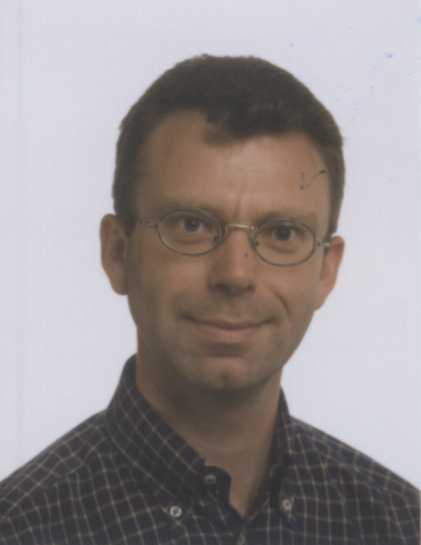 Wim Van Petegemdeeltijds hoofddocent Contactadres :
AVNet
Kapeldreef 62 - bus 05206
BE-3001  HeverleeWim Van Petegemdeeltijds hoofddocent Contactadres :
AVNet
Kapeldreef 62 - bus 05206
BE-3001  Heverleetel.: 
fax: 
e-mail: + 32 16 32 78 13
+ 32 16 32 82 70
wim.vanpetegem@avnet.kuleuven.beTekstblok 1Tekstblok 2HoofdtitelDe achterliggende technologieInteractieve Digitale Televisie- ofwel iDTVOndertitelVideoconferentie/ondertitelWebconferentie/